                                     Výzva na predloženie ponúk                               Civilná zákazka s nízkou hodnotou                                                                                          Služby                                        Podľa zákona č. 343/2015 , 345/2018, 395/2021 Z .z.                                         o verejnom obstarávaní a o zmene a doplnení niektorýchzákonovObstarávanie sa realizuje cez systém https://josephine.proebiz.comIdentifikácia verejného obstarávateľa: Zatriedenie obstarávacieho subjektu podľa zákona: Verejný obstarávateľ podľa § 7 ods. 1 písm. b) zákona o verejnom obstarávaní     Obstarávateľ:          	            Mesto Nitra     Sídlo:                      		Štefánikova trieda 60, 950 06 Nitra     Zastúpený:            	 	Marek Hattas, primátor mesta     IČO:                        		00 0308 307     IČ DPH:                  		SK 202 110 28 53     Bankové spojenie:  	            Slovenská sporiteľňa, a.s.     IBAN:                      	            SK0409000000005028001139     Kontaktná osoba:    	            verejné obstarávanie: Mária Blisková     E-mail:                    		bliskova@msunitra.sk     Kontaktná osoba:    	            predmet zákazky: Ing. Viera Horská.     E-mail:                                         horska@msunitra.skNázov predmetu zákazky: Vykonanie audítorských služieb na roky 2022 - 2024CPV : 79212000-3 Audítorské služby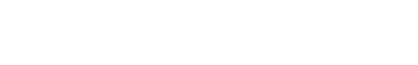 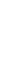 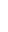 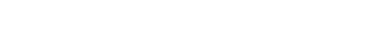 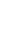 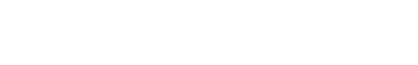 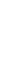 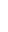 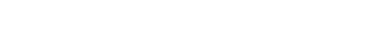 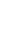 Typ zákazky : Civilná zákazka s nízkou hodnotou : Služby do 180 000,-€Typ zmluvy:   Zmluva o audite.    Zákazka bude financovaná z vlastných zdrojov verejného obstarávateľa.5.Miesto dodania:  Mesto Nitra – Mestský úrad v Nitre, Štefánikova tr. 60, 950 06 Nitra6. Opis predmetu zákazky: .Priebežné overovanie správnosti  vedenia účtovníctva a poradenská činnosť . Audit  individuálnej účtovnej závierky, audit  konsolidovanej účtovnej závierky, audit individuálnej výročnej správy a konsolidovanej výročnej správy .Audit súladu výročnej správy , záverečného účtu a konsolidovanej výročnej správy s individuálnou účtovnou závierkou. Predpokladaná hodnota zákazky:  60 000 €,- bez DPH  Variantné riešenia a možnosť rozdelenia zákazky: NIE. Ponuka s variantným riešením nebude prijatá. Uchádzač predkladá  ponuku na celý predmet zákazky.  Podmienky účasti:  - Osobné postavenie  podľa § 32 ods.1 písm. e) zákona o verejnom obstarávaní musí uchádzač preukázať, že je oprávnený poskytovať službu ako je predmet zákazky – fotokópia dokladu  Uvedené ustanovenie sa preukazuje v súlade s § 32 ods. 2 písm. e) zákona o verejnom obstarávaní doloženým dokladom o oprávnení dodávať tovar, ktorý zodpovedá predmetu zákazky.  podľa § 32 ods. 1 písm. f) zákona o verejnom obstarávaní musí uchádzač preukázať, že nemá uložený zákaz účasti vo verejnom obstarávaní potvrdený konečným rozhodnutím v Slovenskej republike alebo v štáte sídla, miesta podnikania alebo obvyklého pobytu.      Uvedené ustanovenie sa preukazuje v súlade s § 32 ods. 2 písm. f) doloženým čestným         vyhlásením.       (Príloha č.2)      V prípade ak uchádzač nepredloží uvedené doklady, verejný obstarávateľ je oprávnený použiť      údaje z informačných systémov verejnej správy podľa osobitného predpisu. Uvedené platí iba v       prípade, že uchádzač má sídlo alebo miesto podnikania   v Slovenskej republike.    V súlade s § 117 ods. 5 zákona o verejnom obstarávaní obstarávateľ vylúči ponuku uchádzača         ktorý nespĺňa podmienky podľa §32 ods. 1 písm. e) a f) zákona o verejnom obstarávaní.Ekonomické a finančné postavenie: Nepožaduje sa.   Technická alebo odborná spôsobilosť: Predloženie licencie resp. oprávnenie na výkon činnosti audítora získané zápisom do zoznamu audítorov.                                                               Lehota plnenia :  do 31.12.2025Lehota na predloženie ponuky do systému josephine.proebiz.com : do23.9.2022 do 9:00 hod. SEČ  Otváranie ponúk :23.9.2022 o 9:30 hod. SEČPonuky sa predkladajú  elektronicky v systéme JOSEPHINE (https://josephine.proebiz.com/sk/) JOSEPHINE je na účely tohto verejného obstarávania softvér pre elektronizáciu zadávania verejných zákaziek. JOSEPHINE je webová aplikácia  na doméne https://josephine.proebiz.com. Verejný obstarávateľ bude pri komunikácii s uchádzačmi resp. záujemcami prostredníctvom komunikačného rozhrania systému JOSEPHINE. Tento spôsob komunikácie sa týka akejkoľvek komunikácie a podaní medzi verejným obstarávateľom a záujemcami/uchádzačmi počas celého procesu verejného obstarávania.  Verejný obstarávateľ odporúča záujemcom, aby si prečítali zverejnený manuál JOSEPHINE (https://josephine.proebiz.com) – skrátený návod Účastník, v ktorom sa dozvedia všetky podstatné informácie pre prácu so systémom JOSEPHINE. Manuál sa nachádza na základnej stránke josephine.proebiz.com vpravo hore (knižnica manuálov a odkazov).  Obsah ponuky:  Ponuka musí byť predložená v slovenskom/českom jazyku prípadne úradne preložená do slovenského jazyka.  Ponuka musí obsahovať:  Identifikačné údaje uchádzača v rozsahu :obchodné meno, sídlo, IČO, DIČ, IČ DPH, telefónny kontakt, e-mailový kontakt, bankové spojenie, IBAN (Príloha č. 1). Návrh uchádzača na plnenie kritérií  (príloha č. 3.) Návrh zmluvy podpísaný osobou oprávnenou konať v záväzkových vzťahoch  (Príloha č.4). 4.  Čestné vyhlásenie podľa  § 32 ods. 1 písm. f) zákona o VO ( príloha č.2)      5. Doklady a dokumenty preukazujúce splnenie podmienok účasti bod 9 tejto výzvy.  Vyhodnotenie ponúk:  Po vyhodnotení predložených ponúk  bude úspešnému uchádzačovi oznámené, že jeho ponuka sa prijíma  a bude s ním podpísaná zmluva. Neúspešným uchádzačom sa oznámi, že ich ponuka nebola úspešná .    Kritériá na vyhodnotenie ponúk:   -  najnižšia celková cena za predmet zákazky vrátane DPH/€ Uchádzač uvedie vo svojej ponuke cenu bez DPH, sadzbu DPH a celkovú cenu s DPH. Ak uchádzač nie je platiteľom DPH, uvedie cenu celkovú a na skutočnosť, že nie je platcom DPH upozorní v ponukeUchádzač vyplní navrhovanú cenu do prílohy – návrh na plnenie kritéria (U platcu DPH sa hodnotí cena vrátane DPH, u neplatiča DPH sa hodnotí cena celková.)  Uchádzač, ktorého ponuka splní podmienky a požiadavky verejného obstarávateľa a bude mať najnižšiu cenu, bude vyhodnotená ako úspešná. S úspešným uchádzačom bude uzatvorená zmluva o audite. Elektronická aukcia:   Elektronická aukcia sa nepoužije.  	  15. Dôvody na zrušenie súťaže: verejný obstarávateľ môže zrušiť použitý postup zadávania zákazky aj v prípade, že bola predložená iba jedna ponuka.  ani jeden uchádzač nesplnil podmienky  „Výzvy“  zmenili sa okolnosti, za ktorých bola súťaž vyhlásená  verejný obstarávateľ môže zrušiť použitý postup zadávania zákazky , ak ponuky presiahnu predpokladanú hodnotu zákazky verejného obstarávateľa verejný obstarávateľ môže zrušiť použitý postup zadávania zákazky s nízkou hodnotou aj v prípade, že bola predložená iba jedna ponuka.17. Ďalšie informácie:    Verejný obstarávateľ neposkytuje preddavkovú platbu.      Verejný obstarávateľ nesmie uzavrieť zmluvu s uchádzačmi, ktorí majú povinnosť zapísať sa do        registra  partnerov verejného sektora podľa zákona č. 315/2016 Z. z. a nie sú zapísaní v registri        partnerov verejného sektora..                                                                                       Mgr. Martin Horák                                                                                       Prednosta MsÚ v Nitre                                                     Prílohy č.1 Identifikačné údaje uchádzača                č.2 Čestné prehlásenieč.3 Predmet zákazkyč.4 Návrh na plnenie kritériíč.5 Návrh zmluvy o auditeV Nitre, 8.9.2022Príloha č. 1Identifikačné údaje uchádzača(v súlade s výpisom z Obchodného registra (Živnostenského registra))Obchodné meno alebo názov spoločnosti: ..........................................................Sídlo alebo miesto podnikania: ............................................................IČO: ............................................................DIČ: ............................................................Právna forma: ............................................................Zápis uchádzača v Obchodnom registri: .........................................Číslo účtu: ............................................................IBAN: .............................................................Štatutárny zástupca spoločnosti: ......................................................Telefón: ............................................................E-mail: ............................................................V ......................., dňa .................Pečiatka, podpis ...............................................Príloha č.2ČESTNÉ VYHLÁSENIE K PREUKÁZANIU PODMIENOK ÚČASTIpodľa  § 32 ods. 1 písm. f) zákona č. 343/2015 Z. z. o verejnom obstarávaní a o zmene a doplnení niektorých zákonov v znení neskorších predpisov (ďalej len „ZVO“)predmet VEREJNÉHO OBSTARÁVANIA:                                       Vykonanie audítorských služieb na roky 2022 - 2024UCHÁDZAČ:Sídlo/Adresa:Štatutárny orgán:IČO:	DIČ:Bankové spojenie:Číslo účtu:Kontaktná osoba:Telefón:e-mail:Dolu podpísaný zástupca/zástupcovia uchádzača týmto čestne vyhlasuje/me, že nemám/e uložený zákaz účasti vo verejnom obstarávaní potvrdený konečným rozhodnutím v Slovenskej republike alebo v štáte sídla, miesta podnikania alebo obvyklého pobytu.V ……………….…….., dňa ....................			                                                                                               ……………………………….......................                     			            vypísať meno, priezvisko a funkciuoprávnenej osoby uchádzačaPríloha č.3Predmet zákazky:Predmetom je:štatutárny audit individuálnej účtovnej závierky zostavenej podľa zákona č. 431/2002 Z.z. o účtovníctve v znení neskorších predpisov (ďalej len „zákon o účtovníctve“) a vykonaný v súlade so zákonom o štatutárnom audite,štatutárny audit konsolidovanej účtovnej závierky zostavenej podľa zákona o účtovníctve,štatutárny audit súladu konsolidovanej výročnej správy zostavenej podľa zákona o účtovníctve s auditovanou individuálnou a konsolidovanou účtovnou závierkou,overenie v zmysle ustanovenia § 16 ods. 3 zákona č. 583/2004 Z.z. o rozpočtových pravidlách územnej samosprávy a o zmene a doplnení niektorých zákonov v znení neskorších predpisov.Predmet zmluvy sa vzťahuje na audity vykonané za roky: 2022 - 2024. Na základe vykonania služieb výsledkom auditu je:vydanie správy nezávislého audítora o overení individuálnej účtovnej závierky,vydanie správy nezávislého audítora o overení konsolidovanej účtovnej závierky,v zmysle zákonných podmienok vydanie dodatku k správe nezávislého audítora o overení súladu konsolidovanej výročnej správy s auditovanou individuálnou a konsolidovanou účtovnou závierkou,vypracovanie listu odporúčaní pre Objednávateľa, ktorý bude obsahovať poznatky o nedostatkoch zistených v priebehu auditu vo fungovaní interného kontrolného a účtovného systému /list sa vypracuje len v prípade zistených nedostatkov/,vydanie ústneho súhlasu Objednávateľovi na zverejnenie správy audítora z auditu účtovnej závierky.Príloha č. 4                                                  Návrh na plnenie kritérií :Cena za predmet zákazky  na jeden rok :Cena bez DPH......................................Výška DPH..........................................Cena vrátane DPH...............................Cena za tri overované roky v celkovej výške :Cena bez DPH......................................Výška DPH..........................................Cena vrátane DPH...............................    V ……………….…….., dňa ....................			                                                                                       ……………………………….......................                     			            podpis ,vypísať meno, priezvisko a funkciuoprávnenej osoby uchádzača